MODULO ORDINE/RICHIESTA PREVENTIVOCompilare e spedire via email come allegato all’indirizzo aziendagcacciatore@libero.it, riceverete al più presto una nostra proposta di vendita con il riepilogo di tutte le condizioni.N.B.: Tutti i campi sono obbligatori* Segnare con una x la modalità desiderataIndicare in tabella la quantità desiderata (pz)ORDINE*PREVENTIVO*Cognome Nome o Rag. SocialeCognome Nome o Rag. SocialeIndirizzo di SpedizioneIndirizzo di SpedizioneIndirizzoCapCittàProvinciaIndirizzoCapCittàProvinciaIndirizzoCapCittàProvinciaIndirizzo di Fatturazione (se diverso da quello di spedizione) Indirizzo di Fatturazione (se diverso da quello di spedizione) IndirizzoCapCittàProvinciaIndirizzoCapCittàProvinciaIndirizzoCapCittàProvinciaTel. Tel. e-maile-mailTIPOLOGIA DI PAGAMENTO*TIPOLOGIA DI PAGAMENTO*TIPOLOGIA DI PAGAMENTO*TIPOLOGIA DI PAGAMENTO*TIPOLOGIA DI PAGAMENTO*BONIFICO ANTICIPATOCONTRASSEGNO ALLA CONSEGNANote: Note: Note: Note: Note: DisponibileDisponibilità limitataMomentaneamente non disponibilecodProdottoProdottoFormatoFormatoPackagingDISPONIBILITA' ATTUALEDISPONIBILITA' ATTUALEQ.TA' DESIDERATA (pz)Q.TA' DESIDERATA (pz)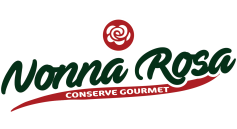  LE CAPONATE LE CAPONATE LE CAPONATE LE CAPONATE LE CAPONATE LE CAPONATE LE CAPONATE LE CAPONATE LE CAPONATE LE CAPONATE001Caponata di MelanzaneCaponata di MelanzaneVaso  190gVaso  190gTermopack 15 pz002Caponata di MelanzaneCaponata di MelanzaneVaso  280gVaso  280gTermopack 12 pz220Caponata di MelanzaneCaponata di MelanzaneVaso 500gVaso 500gTermopack  6 pz271Caponata di MelanzaneCaponata di MelanzaneLatta 1,7kgLatta 1,7kgTermopack 6pz004Caponata di MelanzaneCaponata di MelanzaneVaso 1 kgVaso 1 kgTermopack  6 pz005Caponata di MelanzaneCaponata di MelanzaneVaso  3 kgVaso  3 kgscatola 2 pz321Caponata di CarciofiCaponata di CarciofiVaso  500gVaso  500gTermopack 6 pz008Caponata di CarciofiCaponata di CarciofiVaso  1 kgVaso  1 kgTermopack 6 pz I CONDIMENTI PER PASTA I CONDIMENTI PER PASTA I CONDIMENTI PER PASTA I CONDIMENTI PER PASTA I CONDIMENTI PER PASTA I CONDIMENTI PER PASTA I CONDIMENTI PER PASTA I CONDIMENTI PER PASTA I CONDIMENTI PER PASTA I CONDIMENTI PER PASTA128Condimento pasta con finocchietto e sardeCondimento pasta con finocchietto e sardeVaso  190gVaso  190gTermopack 15 pz127Condimento pasta con finocchietto e sardeCondimento pasta con finocchietto e sardeVaso  1kgVaso  1kgTermopack 6 pz126Condimento pasta con finocchietto e sardeCondimento pasta con finocchietto e sardeVaso  1,6 kgVaso  1,6 kgTermopack 6 pz272Condimento pasta con finocchietto e sardeCondimento pasta con finocchietto e sardeLatta  1,7 kgLatta  1,7 kgTermopack 6 pz228Finocchietto selvatico al naturaleFinocchietto selvatico al naturaleVaso 190gVaso 190gTermopack 15 pz210Finocchietto selvatico al naturaleFinocchietto selvatico al naturaleVaso 1 kgVaso 1 kgTermopack 6 pz273Finocchietto selvatico al naturaleFinocchietto selvatico al naturaleLatta 1,65 kgLatta 1,65 kgTermopack 6 pzBOX ESPOSITORE 24 PZ - 6 VASI DA 180 g per ogni tipologia dei seguenti prodottiBOX ESPOSITORE 24 PZ - 6 VASI DA 180 g per ogni tipologia dei seguenti prodottiBOX ESPOSITORE 24 PZ - 6 VASI DA 180 g per ogni tipologia dei seguenti prodottiBOX ESPOSITORE 24 PZ - 6 VASI DA 180 g per ogni tipologia dei seguenti prodottiBOX ESPOSITORE 24 PZ - 6 VASI DA 180 g per ogni tipologia dei seguenti prodottiBOX ESPOSITORE 24 PZ - 6 VASI DA 180 g per ogni tipologia dei seguenti prodottiBOX ESPOSITORE 24 PZ - 6 VASI DA 180 g per ogni tipologia dei seguenti prodottiBOX ESPOSITORE 24 PZ - 6 VASI DA 180 g per ogni tipologia dei seguenti prodottiBOX ESPOSITORE 24 PZ - 6 VASI DA 180 g per ogni tipologia dei seguenti prodotti283Pesto alla Contadina con finocchietto e mandorlePesto alla Contadina con finocchietto e mandorlevaso 180gvaso 180gTermopack 15 pz281Pesto Siciliano con basilico e olio e.v.o.Pesto Siciliano con basilico e olio e.v.o.vaso 180gvaso 180gTermopack 15 pz282Pesto Saporito con olive nere e capperiPesto Saporito con olive nere e capperivaso 180gvaso 180gTermopack 15 pz275Pesto di carciofi e tonnoPesto di carciofi e tonnovaso 180gvaso 180gTermopack 15 pz I PATE' I PATE' I PATE' I PATE' I PATE' I PATE' I PATE' I PATE' I PATE' I PATE'010Patè di CarciofiPatè di CarciofiVaso 1 kgVaso 1 kgtermopack 6 pz237Patè di CarciofiPatè di CarciofiVaso  500gVaso  500gtermopack 6 pz016Patè di Pomodoro seccoPatè di Pomodoro seccoVaso  1 kgVaso  1 kgtermopack 6 pz214Patè di Pomodoro seccoPatè di Pomodoro seccoVaso  500gVaso  500gtermopack 6 pz014Patè di Olive VerdiPatè di Olive VerdiVaso  1 kgVaso  1 kgtermopack 6 pz240Patè di Olive VerdiPatè di Olive VerdiVaso 500gVaso 500gtermopack 6 pz012Patè di Olive NerePatè di Olive NereVaso  1 kgVaso  1 kgtermopack 6 pz269Patè di Olive NerePatè di Olive NereVaso 500gVaso 500gtermopack 6 pz018Patè di Peperoncino PiccantePatè di Peperoncino PiccanteVaso  1 kgVaso  1 kgtermopack 6 pz215Patè di Peperoncino PiccantePatè di Peperoncino PiccanteVaso 500gVaso 500gtermopack 6 pz256Patè capricciosoPatè capricciosoVaso  1 kgVaso  1 kgtermopack 6 pz230Patè di finocchietto selvaticoPatè di finocchietto selvaticoVaso  1 kgVaso  1 kgtermopack 6 pz120Patè di melanzanePatè di melanzaneVaso  1 kgVaso  1 kgtermopack 6 pz I PATE'  IN BOX ESPOSITORE I PATE'  IN BOX ESPOSITORE I PATE'  IN BOX ESPOSITORE I PATE'  IN BOX ESPOSITORE I PATE'  IN BOX ESPOSITORE I PATE'  IN BOX ESPOSITORE I PATE'  IN BOX ESPOSITORE I PATE'  IN BOX ESPOSITORE I PATE'  IN BOX ESPOSITORE I PATE'  IN BOX ESPOSITOREBox Espositore patè 24 pz: 6 vasi da 90 g dei seguenti prodotti - due possibili assortimenti (cod. 229 e cod. 280)Box Espositore patè 24 pz: 6 vasi da 90 g dei seguenti prodotti - due possibili assortimenti (cod. 229 e cod. 280)Box Espositore patè 24 pz: 6 vasi da 90 g dei seguenti prodotti - due possibili assortimenti (cod. 229 e cod. 280)Box Espositore patè 24 pz: 6 vasi da 90 g dei seguenti prodotti - due possibili assortimenti (cod. 229 e cod. 280)Box Espositore patè 24 pz: 6 vasi da 90 g dei seguenti prodotti - due possibili assortimenti (cod. 229 e cod. 280)Box Espositore patè 24 pz: 6 vasi da 90 g dei seguenti prodotti - due possibili assortimenti (cod. 229 e cod. 280)Box Espositore patè 24 pz: 6 vasi da 90 g dei seguenti prodotti - due possibili assortimenti (cod. 229 e cod. 280)Box Espositore patè 24 pz: 6 vasi da 90 g dei seguenti prodotti - due possibili assortimenti (cod. 229 e cod. 280)Box Espositore patè 24 pz: 6 vasi da 90 g dei seguenti prodotti - due possibili assortimenti (cod. 229 e cod. 280)229Box Espositore A : 24 pz 4 gusti assortitiBox Espositore A : 24 pz 4 gusti assortitiscatola da 24 pz222Patè di pomodoro seccoPatè di pomodoro seccoVasetto 90gVasetto 90gTermopack 12 pz227Patè di carciofiPatè di carciofiVasetto 90gVasetto 90gTermopack 12 pz225Patè di olive verdiPatè di olive verdiVasetto 90gVasetto 90gTermopack 12 pz221Patè di peperoncinoPatè di peperoncinoVasetto 90gVasetto 90gTermopack 12 pz280Box Espositore B : 24 pz 4 gusti assortitiBox Espositore B : 24 pz 4 gusti assortitiscatola da 24 pz274Patè di Olive NerePatè di Olive NereVasetto 90gVasetto 90gTermopack 12 pz276Patè di Capperi e olive verdiPatè di Capperi e olive verdiVasetto 90gVasetto 90gTermopack 12 pz277Bruschetta MediterraneaBruschetta MediterraneaVasetto 90gVasetto 90gTermopack 12 pz278Bruschetta MontanaraBruschetta MontanaraVasetto 90gVasetto 90gTermopack 12 pz I SOTTOLI I SOTTOLI I SOTTOLI I SOTTOLI I SOTTOLI I SOTTOLI I SOTTOLI I SOTTOLI I SOTTOLI I SOTTOLI106Pomodoro secco sottolioPomodoro secco sottolioVaso  3 kgVaso  3 kgscatola 2 pz066Pomodoro secco sottolioPomodoro secco sottolioVassoio 1200gVassoio 1200gscatola 6 pz067Pomodoro secco sottolioPomodoro secco sottolioVassoio 2000gVassoio 2000gscatola 4 pz047Funghi Champignon a fette sottolioFunghi Champignon a fette sottolioVaso  3 kgVaso  3 kgscatola 2 pz048Funghi Muschio sottolioFunghi Muschio sottolioVaso  3 kgVaso  3 kgscatola 2 pz195Carciofi a spicchi sottolioCarciofi a spicchi sottolioVaso  1 kgVaso  1 kgTermopack 6 pz082Carciofi a spicchi sottolioCarciofi a spicchi sottolioVaso  3 kgVaso  3 kgscatola 2 pz043Carciofini "Cuore" sottolioCarciofini "Cuore" sottolioVassoio 1200gVassoio 1200gscatola 6 pz069Carciofo intero con gambo sottolioCarciofo intero con gambo sottolioVassoio 1200gVassoio 1200gscatola 6 pz070Carciofo intero con gambo sottolioCarciofo intero con gambo sottolioVassoio 2000gVassoio 2000gscatola 4 pz301Cipolla in AgrodolceCipolla in AgrodolceVaso amer.31a 300gVaso amer.31a 300gTermopack  12 pz310Cipolla in AgrodolceCipolla in AgrodolceVaso 500gVaso 500gTermopack 6 pz063Peperoncino ripienoPeperoncino ripienoVaso  1 kgVaso  1 kgTermopack  6 pzLE PASSATE DI POMODORO LE PASSATE DI POMODORO LE PASSATE DI POMODORO LE PASSATE DI POMODORO LE PASSATE DI POMODORO LE PASSATE DI POMODORO LE PASSATE DI POMODORO LE PASSATE DI POMODORO LE PASSATE DI POMODORO LE PASSATE DI POMODORO 205Passata di pomomoro ClassicaPassata di pomomoro ClassicaBott. 690gBott. 690gTermopack 12pz144Passata di pomomoro ClassicaPassata di pomomoro ClassicaBott. 420gBott. 420gTermopack 12pz028Passata di pomodoro RusticaPassata di pomodoro RusticaBott. 690gBott. 690gTermopack 12pz029Passata di pomodoro RusticaPassata di pomodoro RusticaVaso  3 kgVaso  3 kgTermopack 12pzI SUGHI PRONTI I SUGHI PRONTI I SUGHI PRONTI I SUGHI PRONTI I SUGHI PRONTI I SUGHI PRONTI I SUGHI PRONTI I SUGHI PRONTI I SUGHI PRONTI I SUGHI PRONTI 090Sugo al BasilicoSugo al BasilicoBott.  420gBott.  420gTermopack 15 pz255Sugo alla MarinaraSugo alla MarinaraBott.  420gBott.  420gTermopack 15 pz140Sugo alla DiavolaSugo alla DiavolaBott.  420gBott.  420gTermopack 15 pz033Sugo alla NormaSugo alla NormaBott.  420gBott.  420gTermopack 15 pz031Bott. tipo birra 330 gBott. tipo birra 330 gtermopack 15 pz030Salsa pronta di pomooro DatterinoSalsa pronta di pomooro DatterinoBott. tipo birra 330 gBott. tipo birra 330 gtermopack 15 pzL'ESTRATTO DI POMODOROL'ESTRATTO DI POMODOROL'ESTRATTO DI POMODOROL'ESTRATTO DI POMODOROL'ESTRATTO DI POMODOROL'ESTRATTO DI POMODOROL'ESTRATTO DI POMODOROL'ESTRATTO DI POMODOROL'ESTRATTO DI POMODOROL'ESTRATTO DI POMODORO264Estratto di Pomodoro Estratto di Pomodoro Secchiello 5 kgSecchiello 5 kgunità singola268Estratto di Pomodoro Estratto di Pomodoro Secchiello 1 kgSecchiello 1 kgscatola 6 pz266Estratto di Pomodoro Estratto di Pomodoro vaschetta 500gvaschetta 500gscatola 16 pz267Estratto di Pomodoro Estratto di Pomodoro vaschetta 250gvaschetta 250gscatola 30 pz324"ASTRATTU" Estratto di Pomodoro "ASTRATTU" Estratto di Pomodoro Vaso 200gVaso 200gscatola 12pzLE OLIVELE OLIVELE OLIVELE OLIVELE OLIVELE OLIVELE OLIVELE OLIVELE OLIVELE OLIVE169Olive verdi incise Marinate Cal. Kolossal Varietà GiarraffaOlive verdi incise Marinate Cal. Kolossal Varietà GiarraffaSecchiello kg 2,5 netSecchiello kg 2,5 netunità singola075Olive verdi incise in salamoia Cal. Kolossal Varietà GiarraffaOlive verdi incise in salamoia Cal. Kolossal Varietà GiarraffaSecchiello kg 2,5 netSecchiello kg 2,5 netunità singola076Olive Verdi Incise varietà Nocellara  Cal. GIANT  in salamoiaOlive Verdi Incise varietà Nocellara  Cal. GIANT  in salamoiaSecchiello kg 10 netSecchiello kg 10 netunità singola309Olive verdi incise  Cal. Kolossal  Varietà Giarraffa in salamoiaOlive verdi incise  Cal. Kolossal  Varietà Giarraffa in salamoiaSecchiello kg 10 netSecchiello kg 10 netunità singola073Olive verdi condite incise varietà Nocellara cal. KolossalOlive verdi condite incise varietà Nocellara cal. Kolossalsecchiello 2,5 netsecchiello 2,5 netunità singola187Olive verdi condite incise varietà Nocellara cal. KolossalOlive verdi condite incise varietà Nocellara cal. KolossalBusta sottovuoto             1 kg netBusta sottovuoto             1 kg netscatola 5 pz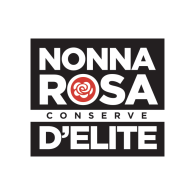  LE CAPONATE LE CAPONATE LE CAPONATE LE CAPONATE LE CAPONATE LE CAPONATE LE CAPONATE LE CAPONATE LE CAPONATE LE CAPONATE185Caponata di melanzaneCaponata di melanzaneVaso T-Deep 240gVaso T-Deep 240gtermopack 12 pz177Caponata di melanzane caserecciaCaponata di melanzane caserecciaVaso T-Deep 240gVaso T-Deep 240gtermopack 12 pz196Caponata di CarciofiCaponata di CarciofiVaso T-Deep 240gVaso T-Deep 240gtermopack 12 pz I CONDIMENTI PER PASTA  I CONDIMENTI PER PASTA  I CONDIMENTI PER PASTA  I CONDIMENTI PER PASTA  I CONDIMENTI PER PASTA  I CONDIMENTI PER PASTA  I CONDIMENTI PER PASTA  I CONDIMENTI PER PASTA  I CONDIMENTI PER PASTA  I CONDIMENTI PER PASTA 183Pesto alla TrapanesePesto alla TrapaneseVaso  T-Deep 220gVaso  T-Deep 220gtermopack 12 pz149Pesto di MandorlaPesto di MandorlaVaso T-Deep 180gVaso T-Deep 180gtermopack 12 pz317Pesto alla GenovesePesto alla GenoveseVaso T-Deep 180gVaso T-Deep 180gtermopack 12 pz235Pesto di PistacchioPesto di PistacchioVaso T-Deep 180gVaso T-Deep 180gtermopack 12 pzPesto di Noci Pesto di Noci Vaso T-Deep 180gVaso T-Deep 180gtermopack 12 pz I PATE' I PATE' I PATE' I PATE' I PATE' I PATE' I PATE' I PATE' I PATE' I PATE'224Patè di Pomodoro seccoPatè di Pomodoro seccoVaso T-Deep 180gVaso T-Deep 180gtermopack 12 pz236Patè di CarciofiPatè di CarciofiVaso T-Deep 180gVaso T-Deep 180gtermopack 12 pz239Patè di Olive VerdiPatè di Olive VerdiVaso T-Deep 180gVaso T-Deep 180gtermopack 12 pz238Patè di Pomodoro secco acciughe e capperiPatè di Pomodoro secco acciughe e capperiVaso T-Deep 180gVaso T-Deep 180gtermopack 12 pz257Patè di Peperoncino PiccantePatè di Peperoncino PiccanteVaso T-Deep 180gVaso T-Deep 180gtermopack 12 pz249Patè di MelanzanePatè di MelanzaneVaso T-Deep 180gVaso T-Deep 180gtermopack 12 pz258Patè di Olive NerePatè di Olive NereVaso T-Deep 180gVaso T-Deep 180gtermopack 12 pz319Bruschetta mediterraneaBruschetta mediterraneaVaso T-Deep 180gVaso T-Deep 180gtermopack 12 pz312Bruschetta montanaraBruschetta montanaraVaso T-Deep 180gVaso T-Deep 180gtermopack 12 pz318Patè di capperi e olive verdiPatè di capperi e olive verdiVaso T-Deep 180gVaso T-Deep 180gtermopack 12 pz223Patè di FunghiPatè di FunghiVaso T-Deep 180gVaso T-Deep 180gtermopack 12 pz261Patè CapricciosoPatè CapricciosoVaso T-Deep 180gVaso T-Deep 180gtermopack 12 pz231Patè di Finocchietto selvaticoPatè di Finocchietto selvaticoVaso T-Deep 180gVaso T-Deep 180gtermopack 12 pz I SOTTOLI I SOTTOLI I SOTTOLI I SOTTOLI I SOTTOLI I SOTTOLI I SOTTOLI I SOTTOLI I SOTTOLI I SOTTOLI162Carciofini "Cuore" sottolioCarciofini "Cuore" sottolioVaso T-Deep 230gVaso T-Deep 230gtermopack 12 pz323"Capuliato" di pomodoro secco siciliano"Capuliato" di pomodoro secco sicilianoVaso T-Deep 1800gVaso T-Deep 1800gtermopack 12 pz181Ciappa di Pomodoro secco "siciliano"Ciappa di Pomodoro secco "siciliano"Vaso T-Deep 240gVaso T-Deep 240gtermopack 12 pz164Funghi champignon sottolioFunghi champignon sottolioVaso T-Deep 240gVaso T-Deep 240gtermopack 12 pz193Funghi muschio sottolioFunghi muschio sottolioVaso T-Deep 240gVaso T-Deep 240gtermopack 12 pz166Tris di verdure grigliateTris di verdure grigliateVaso T-Deep 240gVaso T-Deep 240gtermopack 12 pz203Involtini di melanzane aromatizzatiInvoltini di melanzane aromatizzatiVaso T-Deep 230gVaso T-Deep 230gtermopack 12 pz167Peperoncino ripienoPeperoncino ripienoVaso T-Deep 220gVaso T-Deep 220gtermopack 12 pz176Olive incise aromatizzateOlive incise aromatizzateVaso T-Deep 240gVaso T-Deep 240gtermopack 12 pz175Olive incise conditeOlive incise conditeVaso T-Deep 240gVaso T-Deep 240gtermopack 12 pzLE CONFETTURELE CONFETTURELE CONFETTURELE CONFETTURELE CONFETTURELE CONFETTURELE CONFETTURELE CONFETTURELE CONFETTURELE CONFETTURE165Marmellata Extra di AranciaMarmellata Extra di AranciaVaso  T-Deep 250gVaso  T-Deep 250gtermopack 12 pz325Marmellata Extra di MandarinoMarmellata Extra di MandarinoVaso  T-Deep 250gVaso  T-Deep 250gtermopack 12 pz327Marmellata Extra di LimoneMarmellata Extra di LimoneVaso  T-Deep 250gVaso  T-Deep 250gtermopack 12 pz159Confettura Extra di Fragola Confettura Extra di Fragola Vaso  T-Deep 240gVaso  T-Deep 240gtermopack 12 pz290Confettura Extra di Ciliegia Confettura Extra di Ciliegia Vaso  T-Deep 250gVaso  T-Deep 250gtermopack 12 pzLE CREME SPALMABILILE CREME SPALMABILILE CREME SPALMABILILE CREME SPALMABILILE CREME SPALMABILILE CREME SPALMABILILE CREME SPALMABILILE CREME SPALMABILILE CREME SPALMABILILE CREME SPALMABILI338338Crema al pistacchioVaso T-Deep 2000gtermopack 12 pztermopack 12 pztermopack 12 pz340340Crema alla mandorlaVaso T-Deep 200gtermopack 12 pztermopack 12 pztermopack 12 pz339339Crema alla nocciolaVaso T-Deep 200gtermopack 12 pztermopack 12 pztermopack 12 pz